RZĄDOWY PROGRAM ODBUDOWY ZABYTKÓW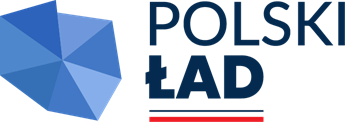 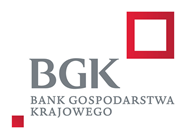  Załącznik nr 5 do zapytania ofertowego Miejscowość, data …………………………………………… ……………………………………….. (Nazwa i adres Oferenta) WYKAZ OSÓB SKIEROWANYCH PRZEZ WYKONAWCĘ DO REALIZACJI ZAMÓWIENIA Nazwa Wykonawcy (Oferenta): ......................................................................................................... Adres Wykonawcy (Oferenta): .......................................................................................................... W związku z ubieganiem się o realizację zamówienia pn.: „Remont elewacji wieży kościoła pod wezwaniem Matki Bożej Różańcowej w Strzelcach Krajeńskich” Inwestycja  uzyskała dotację Gminy Strzelce Krajeńskie dofinansowaną ze środków Rządowego Funduszu Polski Ład w ramach Rządowego Programu Odbudowy Zabytków NR RPOZ/2022/9120/PolskiLad.Ja niżej podpisany______________________________________________________________________________________________________________________________________________________________________________________działając w imieniu i na rzecz______________________________________________________________________________________________________________________________________________________________________________________oświadczam, że Wykonawca którego reprezentuję dysponuje następującymi osobami, które skieruje do realizacji zamówienia:* jeżeli informacje te będą niezbędne do wykazania spełnienia warunku opisanego w pkt X lit. b zapytania ofertowego w zakresie dysponowania osobami zdolnymi do wykonana zamówienia. ____________________________
(podpis)Dokument może być podpisany 
kwalifikowanym podpisem elektronicznym,podpisem osobistym lub podpisem zaufanym 
przez wykonawcę	

lub 	

może być podpisany podpisem własnoręcznym i przekazany w elektronicznej kopii dokumentu 
potwierdzonej za zgodność z oryginałem 	
kwalifikowanym podpisem elektronicznym,podpisem osobistym lub podpisem zaufanym
przez wykonawcęL.p.Imię i nazwiskoZakres wykonywanych czynnościKwalifikacje zawodowe.
Uprawnienia*Doświadczenie*Wykształcenie*Podstawa do dysponowania osobami